Внимание! Всем, всем, всем!!!Департамент информационной политики Приморского края и министерство физической культуры и спорта Приморского края в рамках национального проекта «Демография» проводят опрос о доступности спортивных объектов в муниципальных образованиях и о стимулах для занятий физической культурой и спортом в регионе. Приглашаем Вас высказать свое мнение о доступности спортивных объектов в муниципальных образованиях и о стимулах для занятий физической культурой и спортом.Для этого необходимо заполнить он – лайн анкету по ссылке: https://forms.yandex.ru/b2b/60ff5be77d1472e1725f9df9/ . Регистрация не требуется.Результаты опроса будут учтены при реализации национального проекта «Демография».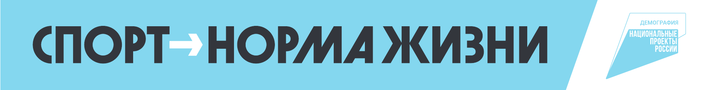 